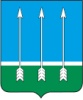 Администрациязакрытого административно-территориального образования Озерный Тверской областиП О С Т А Н О В Л Е Н И Е22.11.2021                      	            ЗАТО Озерный		                             № 443О внесении изменений в муниципальную программу «Развитие образовательной системы ЗАТО Озерный Тверской области» на 2021-2023 годыВ соответствии с постановлением администрации ЗАТО Озерный Тверской области от 28.08.2013 г. № 371 «О Порядке принятия решений о разработке муниципальных программ, формирования, реализации и проведения оценки эффективности реализации муниципальных программ ЗАТО Озерный Тверской области»П О С Т А Н О В Л Я Ю:Внести следующие изменения в муниципальную программу «Развитие образовательной системы ЗАТО Озерный Тверской области» на 2021-2023 годы, утвержденную постановлением администрации ЗАТО Озерный Тверской области от 09.11.2020 года № 332:1.1. В разделе III Подпрограммы 2 «Развитие системы дополнительного образования в ЗАТО Озерный Тверской области» таблицу «Объем бюджетных ассигнований» читать в новой редакции: 2. Приложение к программе «Характеристика муниципальной программы ЗАТО Озерный Тверской области» читать в новой редакции (Приложение 2).3. Постановление опубликовать в газете «Дни Озерного» и разместить на официальном сайте ЗАТО Озерный в сети Интернет.4.	 Контроль за исполнением настоящего постановления возложить 
на руководителя отдела образования И.А. Гаранину.    Глава ЗАТО Озерный				     			        Н.А. ЯковлеваПроект постановления подготовлен отделом образования администрации 
ЗАТО Озерный. Руководитель отдела образования администрации ЗАТО Озерный 
__________ И.А. Гаранина, 22.11.2021.Согласовано:Заместитель главы администрации ЗАТО Озерный по финансово-экономическим вопросам                                                                   Н.З. СавокинаРуководитель юридического отдела администрации ЗАТО Озерный                                                                                 Н.В. ЧувашоваИсполнитель: Гаранина Ирина Александровна, 4-11-86Задачи подпрограммы 3Объем бюджетных ассигнований, тыс. руб.Объем бюджетных ассигнований, тыс. руб.Объем бюджетных ассигнований, тыс. руб.Объем бюджетных ассигнований, тыс. руб.Задачи подпрограммы 32021 год2022 год2023 годИтогоВсего, в том числе19 830,615 646,215 146,250 623,0Задача 1 «Развитие системы дополнительного образования»18 910,614 726,214 226,247 863,0Задача 2 «Обеспечение комплексной деятельности по укреплению здоровья воспитанников, а также формированию основ здорового образа жизни»920,0920,0920,02 760,0Рассылка:Дело КОО                            Финансовый отдел        Дело юридического отдела    Дело отдела образования       Итого:                            - 1,- 1,- 1,- 2.- 5 экз.